Terrific Three’s & Four’s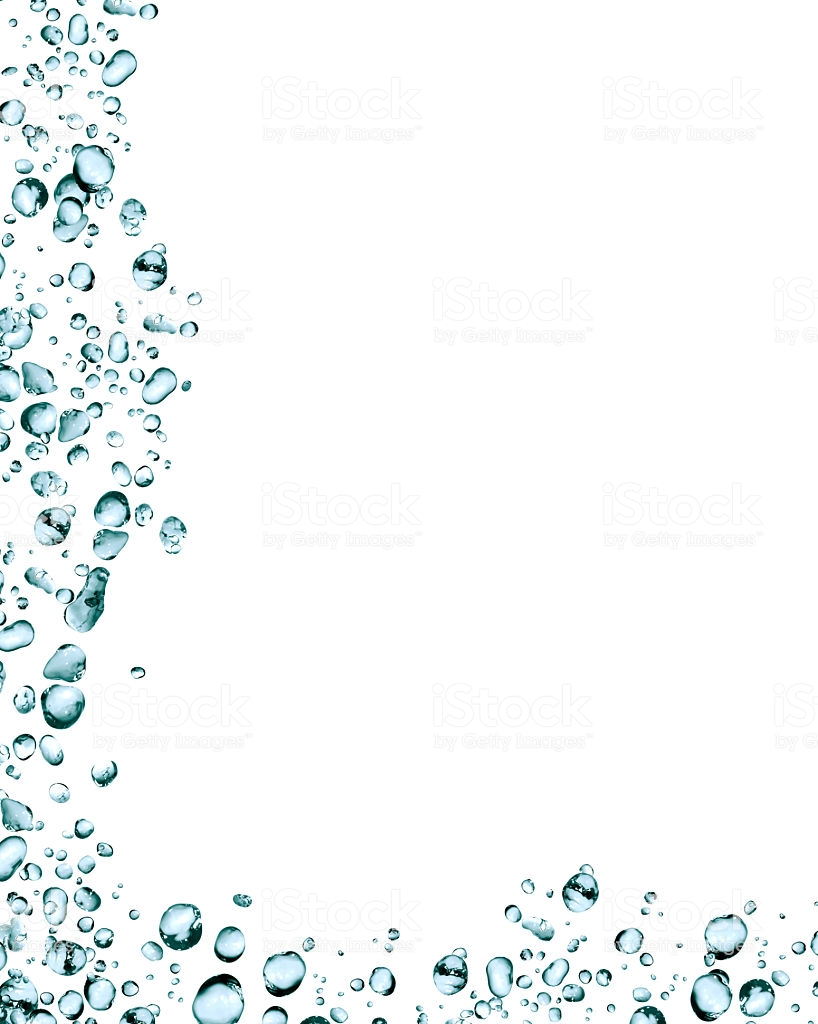 Week of: July 27th-31st 	Lesson: Water is funBible Verse: “God made the water” (Psalms 104:10)Letter: Ss	Number: 19     Color: Grey   Shape: OctagonPurpose: The purpose of this lesson is to help children grow in their appreciation of God’s gift of water and to learn that water has many uses and purposes.MondayTuesdayWednesdayThursdayFridayArtPainting on wet paperMixing colorsPrinting with spongesDrawing with wet chalkPainting with spray bottlesNatureMaking wavesExperimenting with magnets and waterSink and floatLooking through a water magnifierExploring iceBooks & ListeningMaking a sailboat bookReading a book about water safetyListening to rain soundsChoosing a favorite water activityReading books in a swimming poolBlocksBuilding bridgesWashing the carGoing fishingGoing to the beachLearning about a plumberMusic Moving like windshield wipersLooking at water scenesTaking a bathMoving with streamersStaying dry on a rainy dayWritingColoring the letter of the weekColoring the number of the weekTracing the letter of the weekTracing the number of the weekTracing/color the shape of the weekHome LivingDipping and pouring waterWashing dishesMaking lemonadeGiving the babies a bathMaking take along snacksPuzzles & ManipulativeWorking wooden puzzlesUsing a matching boardWorking a magnetic puzzlePlaying a matching gameLacingKindness Curriculum: RelaxationWhat does relaxing mean?Practice breathing Doing stretchesListen to calming musicWhat is your favorite way to relax?